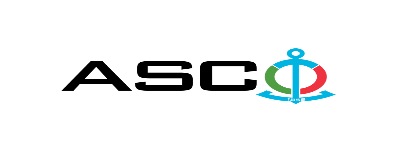 ИЗВЕЩЕНИЕ О ПОБЕДИТЕЛЕ ОТКРЫТОГО КОНКУРСА № AM204/2022 проведенного ЗАКРЫТЫМ АКЦИОНЕРНОМ ОБЩЕСТВОМ «КАСПИЙСКОЕ МОРСКОЕ ПАРОХОДСТВО» 06.01.2023 г. на закупку запасных частей для вспомогательного двигателя MAN D2842LE301 судна «Шахдаг», находящегося на балансе компанииКомитет по закупкам ЗАО «АКМП»Предмет договора поставкиЗакупка запасных частей для вспомогательного двигателя MAN D2842LE301 судна «Шахдаг», находящегося на балансе компанииНазвание компании (или физического лица) победителяCaspian Engineering Technology United LTDДоговорная цена26 807.86 ЕвроУсловия (Инкотресм-2010) и срок поставки товаровCİP БакуСрок выполнения работ или услуг6 недель